BULLETIN D’INSCRIPTION ASSEMBLEE GENERALE FAMO ERQUY  2019 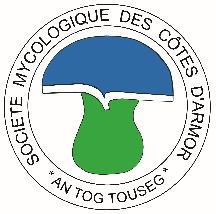 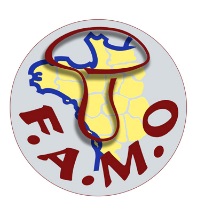 Société Mycologique :Nom, prénom :Adresse postale :Tél. portable :Courriel :Accompagnant, nom et prénom :JE PARTAGE MA CHAMBRE AVEC : Nom, prénom :                                                                                                             TOTAL général…….REGLEMENT et INSCRIPTION AVANT le 2 MARS Chèque libellé à l’ordre de la S.M.C.A  Adressé à Madame Marion Hellio 14, route de Locoal 22110 PlougernevelDemande de reçu pour les frais de participation à l’AG : OUI           NONLa trésorière et la S.M.C.A vous remercient de respecter la date limite d’inscription.Nombre de participantstotalForfait Week end tout compris98€Supplément SINGLE 20€SANS HEBERGEMENTBuffet samedi midi16€Repas samedi soir21€Repas Dimanche midi21€TOTAL AGCommande de noix de Saint - JacquesNombre de boîtesPar 400g15€ConditionnementPlus petit: impossible